Лексическая тема «Комнатные растения»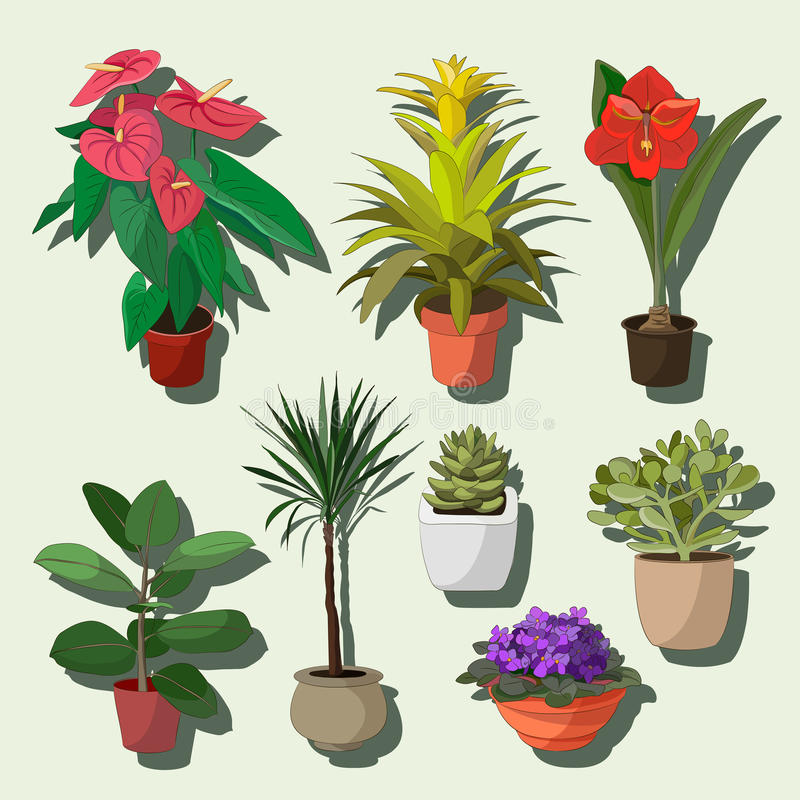 Рекомендуется:-дома рассмотреть комнатные растения, объяснить, почему так называются, для чего люди дома содержат комнатные растения;-обратить внимание на их внешний вид, особенности строения, характерные признаки;- выучить с ребенком некоторые названия комнатных растений;- объяснить, как нужно ухаживать за растениями (поливать, поворачивать к солнцу, смывать пыль с листьев, вытирать листья, опрыскивать), объяснить для чего это нужно;- провести с ребенком совместную деятельность по уходу за комнатными  растениями;— объяснить ребенку, для чего нужно их поливать, поворачивать к солнцу или содержать в тени, смахивать с листьев пыль.Почитайте ребёнкуЯ вас прошу:
Позавидуйте мне –
Кактус расцвел,
У меня на окне.
Яркий цветок,Словно
Солнечный
Лучик,
Храбро горит,
Между острых колючек. (Кактус)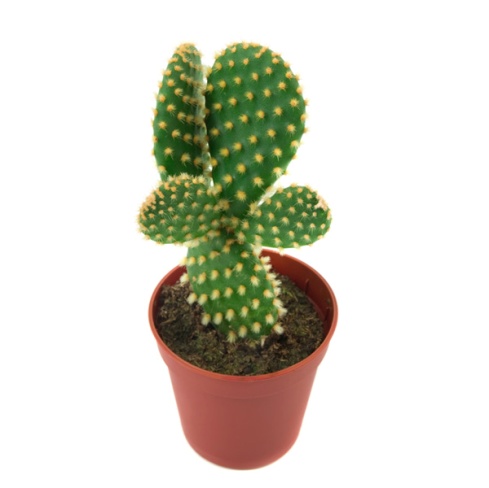 «На целый век украсит дом,
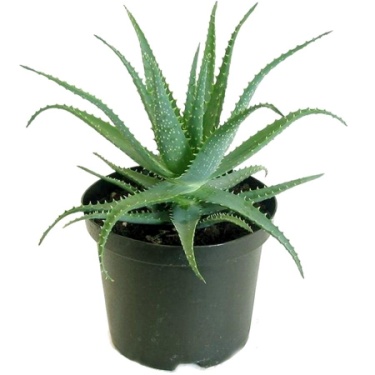  И всех излечит в доме том.
  Цветок тот неказист на вид,
                Но как целитель знаменит».  (Алоэ.)«Перескажи текст»Предложите ребенку прослушать и пересказать текст.В нашем доме много красивых цветов. Это фикус, герань, фиалка, бегония. Мы сами ухаживаем за комнатными растения. Мы их поливаем, протираем листья, рыхлим землю и опрыскиваем. Нам очень нравится ухаживать за цветами.Поиграйте с ребенком:«Послушай и повтори»Предложить ребенку внимательно прослушать 4 названия комнатных растений и повторить по памяти:Например: Кактус, фиалка, герань, фикус«Назови ласково»Например, стебель – стебелекКорень, цветок, лист, бутон, лепесток, горшок, фиалка.Игра «Закончи предложение»Я начинаю предложение, а ты продолжаешь, и начинаешь свой ответ со слов для того чтобы. - Комнатные растения необходимо поливать (…. для того, чтобы они не завяли). - Листья на комнатных растениях нужно протирать (…. для того, чтобы они могли дышать).  - Комнатным растениям нужен солнечный свет  (… для того, чтобы они могли хорошо расти). - Комнатные растения нужны человеку (… для того чтобы украшать его дом).  - А для чего ещё комнатные растения нужны человеку (… для того чтобы очищать воздух). - Комнатные растения нужно удобрять (… для того чтобы растения росли красивыми, здоровыми).Игра  «Есть-нет» Взрослый называет растение (слово), например: кактус; ребёнок должен сказать: - Нет кактуса.Герань – нет герани.Фиалка – нет фиалки.Бегония – нет бегонии.          Горшок – нет горшка     и т. д.Пальчиковая гимнастика «Комнатные растения»На окно скорее глянь: (показать обе ладошки)Здесь у нас цветёт герань. (сгибаем пальцы в кулачок, начиная с мизинца)А здесь красавец бальзамин,Амариллис рядом с ним.Фуксия, бегония –Мы все названья помним! (раскрыть ладошку)Мы взрыхлим цветы, польём, (пошевелить опущенными вниз пальцами)Пусть подрастают день за днём! (обе ладошки соединить «бутончиком», поднять над головой и раскрыть «цветком»)Предложите ребёнку раскраски на тему «Комнатные растения».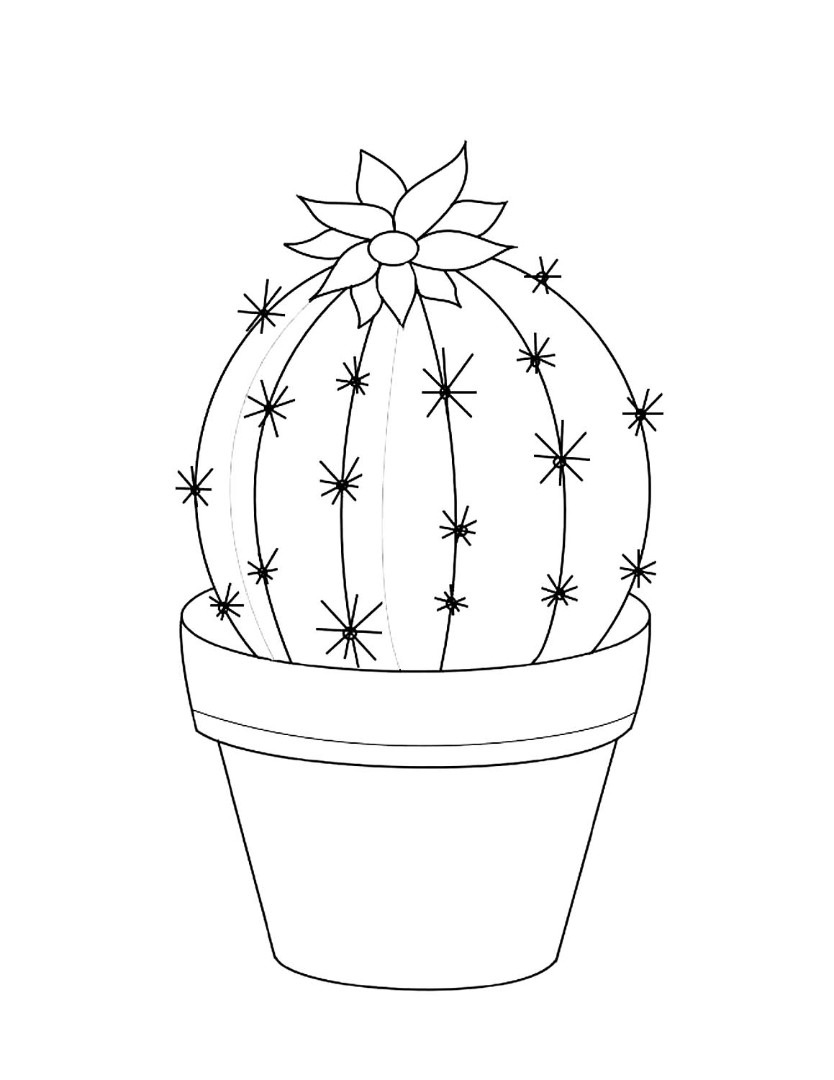 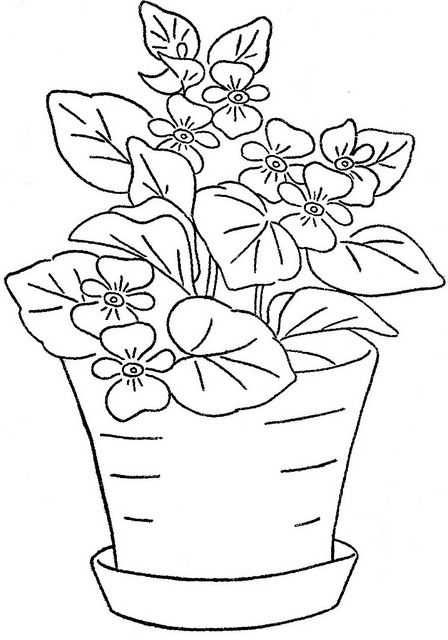 